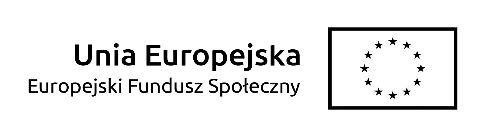 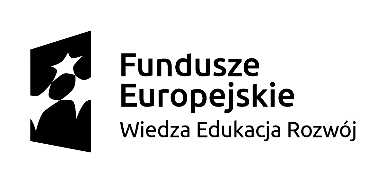 Załącznik nr 7 do SIWZNr postępowania: 167/2019/US/DZPWYKAZ OSÓB KTÓRE BĘDĄ UCZESTNICZYĆ W WYKONYWANIU ZAMÓWIENIAJa, niżej podpisany, (a) ………………………………………………………………………oświadczam w imieniu reprezentowanej przez mnie firmy, że zamówienie zostanie zrealizowane z udziałem następujących osób:(Uwaga: w przypadku, gdy do realizacji danego szkolenia Wykonawca dedykuje większą liczbę trenerów niż wymagana, należy powielić tabelę dotyczącą danego szkolenia tak, aby w ofercie znalazły się wszystkie wymagane informacje dotyczące każdej osoby wskazanej do realizacji przedmiotu zamówienia).………………………………………………………Miejscowość i data…………………………………………………Kwalifikowany podpis elektroniczny osób upoważnionych do reprezentacji* Pod pojęciem „dysponowania bezpośredniego” należy rozumieć przypadek, gdy tytułem prawnym do powoływania się przez Wykonawcę na dysponowanie osobami zdolnymi do wykonania zamówienia jest stosunek prawny istniejący bezpośrednio pomiędzy Wykonawcą, a osobą/osobami, na dysponowanie której/których powołuje się Wykonawca. Bez znaczenia jest tu charakter prawny takiego stosunku, tzn. czy jest to umowa o pracę, umowa zlecenie, umowa o dzieło, czy też samozatrudnienie się osoby fizycznej prowadzącej działalność gospodarczą. W takim przypadku nie należy składać dokumentu, stanowiącego Załącznik nr 9 do SIWZ.** Pod pojęciem „dysponowania pośredniego” należy rozumieć powoływanie się na osoby zdolne do wykonania zamówienia należące do innych podmiotów, tzw. podmiotów, które dysponują takimi osobami, na czas realizacji zamówienia w celu wykonania pracy związanej z wykonaniem tego zamówienia, np. oddelegują pracownika – w takiej sytuacji należy złożyć wypełniony i podpisany dokument, stanowiący Załącznik nr 9 do SIWZ.………………………………………………………Miejscowość i data…………………………………………………Kwalifikowany podpis elektroniczny osób upoważnionych do reprezentacji* Pod pojęciem „dysponowania bezpośredniego” należy rozumieć przypadek, gdy tytułem prawnym do powoływania się przez Wykonawcę na dysponowanie osobami zdolnymi do wykonania zamówienia jest stosunek prawny istniejący bezpośrednio pomiędzy Wykonawcą, a osobą/osobami, na dysponowanie której/których powołuje się Wykonawca. Bez znaczenia jest tu charakter prawny takiego stosunku, tzn. czy jest to umowa o pracę, umowa zlecenie, umowa o dzieło, czy też samozatrudnienie się osoby fizycznej prowadzącej działalność gospodarczą. W takim przypadku nie należy składać dokumentu, stanowiącego Załącznik nr 9 do SIWZ.** Pod pojęciem „dysponowania pośredniego” należy rozumieć powoływanie się na osoby zdolne do wykonania zamówienia należące do innych podmiotów, tzw. podmiotów, które dysponują takimi osobami, na czas realizacji zamówienia w celu wykonania pracy związanej z wykonaniem tego zamówienia, np. oddelegują pracownika – w takiej sytuacji należy złożyć wypełniony i podpisany dokument, stanowiący Załącznik nr 9 do SIWZ.………………………………………………………Miejscowość i data…………………………………………………Kwalifikowany podpis elektroniczny osób upoważnionych do reprezentacji* Pod pojęciem „dysponowania bezpośredniego” należy rozumieć przypadek, gdy tytułem prawnym do powoływania się przez Wykonawcę na dysponowanie osobami zdolnymi do wykonania zamówienia jest stosunek prawny istniejący bezpośrednio pomiędzy Wykonawcą, a osobą/osobami, na dysponowanie której/których powołuje się Wykonawca. Bez znaczenia jest tu charakter prawny takiego stosunku, tzn. czy jest to umowa o pracę, umowa zlecenie, umowa o dzieło, czy też samozatrudnienie się osoby fizycznej prowadzącej działalność gospodarczą. W takim przypadku nie należy składać dokumentu, stanowiącego Załącznik nr 9 do SIWZ.** Pod pojęciem „dysponowania pośredniego” należy rozumieć powoływanie się na osoby zdolne do wykonania zamówienia należące do innych podmiotów, tzw. podmiotów, które dysponują takimi osobami, na czas realizacji zamówienia w celu wykonania pracy związanej z wykonaniem tego zamówienia, np. oddelegują pracownika – w takiej sytuacji należy złożyć wypełniony i podpisany dokument, stanowiący Załącznik nr 9 do SIWZ.………………………………………………………Miejscowość i data…………………………………………………Kwalifikowany podpis elektroniczny osób upoważnionych do reprezentacji* Pod pojęciem „dysponowania bezpośredniego” należy rozumieć przypadek, gdy tytułem prawnym do powoływania się przez Wykonawcę na dysponowanie osobami zdolnymi do wykonania zamówienia jest stosunek prawny istniejący bezpośrednio pomiędzy Wykonawcą, a osobą/osobami, na dysponowanie której/których powołuje się Wykonawca. Bez znaczenia jest tu charakter prawny takiego stosunku, tzn. czy jest to umowa o pracę, umowa zlecenie, umowa o dzieło, czy też samozatrudnienie się osoby fizycznej prowadzącej działalność gospodarczą. W takim przypadku nie należy składać dokumentu, stanowiącego Załącznik nr 9 do SIWZ.** Pod pojęciem „dysponowania pośredniego” należy rozumieć powoływanie się na osoby zdolne do wykonania zamówienia należące do innych podmiotów, tzw. podmiotów, które dysponują takimi osobami, na czas realizacji zamówienia w celu wykonania pracy związanej z wykonaniem tego zamówienia, np. oddelegują pracownika – w takiej sytuacji należy złożyć wypełniony i podpisany dokument, stanowiący Załącznik nr 9 do SIWZ.………………………………………………………Miejscowość i data…………………………………………………Kwalifikowany podpis elektroniczny osób upoważnionych do reprezentacji* Pod pojęciem „dysponowania bezpośredniego” należy rozumieć przypadek, gdy tytułem prawnym do powoływania się przez Wykonawcę na dysponowanie osobami zdolnymi do wykonania zamówienia jest stosunek prawny istniejący bezpośrednio pomiędzy Wykonawcą, a osobą/osobami, na dysponowanie której/których powołuje się Wykonawca. Bez znaczenia jest tu charakter prawny takiego stosunku, tzn. czy jest to umowa o pracę, umowa zlecenie, umowa o dzieło, czy też samozatrudnienie się osoby fizycznej prowadzącej działalność gospodarczą. W takim przypadku nie należy składać dokumentu, stanowiącego Załącznik nr 9 do SIWZ.** Pod pojęciem „dysponowania pośredniego” należy rozumieć powoływanie się na osoby zdolne do wykonania zamówienia należące do innych podmiotów, tzw. podmiotów, które dysponują takimi osobami, na czas realizacji zamówienia w celu wykonania pracy związanej z wykonaniem tego zamówienia, np. oddelegują pracownika – w takiej sytuacji należy złożyć wypełniony i podpisany dokument, stanowiący Załącznik nr 9 do SIWZ.CZĘŚĆ 1. USTAWA 2.0 I ROZPORZĄDZENIA WYKONAWCZECZĘŚĆ 1. USTAWA 2.0 I ROZPORZĄDZENIA WYKONAWCZECZĘŚĆ 1. USTAWA 2.0 I ROZPORZĄDZENIA WYKONAWCZECZĘŚĆ 1. USTAWA 2.0 I ROZPORZĄDZENIA WYKONAWCZECZĘŚĆ 1. USTAWA 2.0 I ROZPORZĄDZENIA WYKONAWCZECZĘŚĆ 1. USTAWA 2.0 I ROZPORZĄDZENIA WYKONAWCZECZĘŚĆ 1. USTAWA 2.0 I ROZPORZĄDZENIA WYKONAWCZEImię i nazwisko TRENERA:Imię i nazwisko TRENERA:Imię i nazwisko TRENERA:Imię i nazwisko TRENERA:Imię i nazwisko TRENERA:Imię i nazwisko TRENERA:Imię i nazwisko TRENERA:Podstawa dysponowania (wykonawca/ inny podmiot):Podstawa dysponowania (wykonawca/ inny podmiot):Podstawa dysponowania (wykonawca/ inny podmiot):Podstawa dysponowania (wykonawca/ inny podmiot):Podstawa dysponowania (wykonawca/ inny podmiot):Podstawa dysponowania (wykonawca/ inny podmiot):Podstawa dysponowania (wykonawca/ inny podmiot):Dysponowanie bezpośrednie* - należy wpisać formę współpracy …………………………………(umowa o pracę/umowa zlecenie/umowa o dzieło/ samozatrudnienie się osoby fizycznej prowadzącej działalność gospodarczą).LUBDysponowanie pośrednie** - należy wpisać formę współpracy ………………………………………..…(umowa zlecenie/umowa o dzieło itp.) i załączyć wypełniony druk zgodnie z załącznikiem nr 9 do SIWZDysponowanie bezpośrednie* - należy wpisać formę współpracy …………………………………(umowa o pracę/umowa zlecenie/umowa o dzieło/ samozatrudnienie się osoby fizycznej prowadzącej działalność gospodarczą).LUBDysponowanie pośrednie** - należy wpisać formę współpracy ………………………………………..…(umowa zlecenie/umowa o dzieło itp.) i załączyć wypełniony druk zgodnie z załącznikiem nr 9 do SIWZDysponowanie bezpośrednie* - należy wpisać formę współpracy …………………………………(umowa o pracę/umowa zlecenie/umowa o dzieło/ samozatrudnienie się osoby fizycznej prowadzącej działalność gospodarczą).LUBDysponowanie pośrednie** - należy wpisać formę współpracy ………………………………………..…(umowa zlecenie/umowa o dzieło itp.) i załączyć wypełniony druk zgodnie z załącznikiem nr 9 do SIWZDysponowanie bezpośrednie* - należy wpisać formę współpracy …………………………………(umowa o pracę/umowa zlecenie/umowa o dzieło/ samozatrudnienie się osoby fizycznej prowadzącej działalność gospodarczą).LUBDysponowanie pośrednie** - należy wpisać formę współpracy ………………………………………..…(umowa zlecenie/umowa o dzieło itp.) i załączyć wypełniony druk zgodnie z załącznikiem nr 9 do SIWZDysponowanie bezpośrednie* - należy wpisać formę współpracy …………………………………(umowa o pracę/umowa zlecenie/umowa o dzieło/ samozatrudnienie się osoby fizycznej prowadzącej działalność gospodarczą).LUBDysponowanie pośrednie** - należy wpisać formę współpracy ………………………………………..…(umowa zlecenie/umowa o dzieło itp.) i załączyć wypełniony druk zgodnie z załącznikiem nr 9 do SIWZDysponowanie bezpośrednie* - należy wpisać formę współpracy …………………………………(umowa o pracę/umowa zlecenie/umowa o dzieło/ samozatrudnienie się osoby fizycznej prowadzącej działalność gospodarczą).LUBDysponowanie pośrednie** - należy wpisać formę współpracy ………………………………………..…(umowa zlecenie/umowa o dzieło itp.) i załączyć wypełniony druk zgodnie z załącznikiem nr 9 do SIWZDysponowanie bezpośrednie* - należy wpisać formę współpracy …………………………………(umowa o pracę/umowa zlecenie/umowa o dzieło/ samozatrudnienie się osoby fizycznej prowadzącej działalność gospodarczą).LUBDysponowanie pośrednie** - należy wpisać formę współpracy ………………………………………..…(umowa zlecenie/umowa o dzieło itp.) i załączyć wypełniony druk zgodnie z załącznikiem nr 9 do SIWZWykształcenie:Wykształcenie:Wykształcenie:Wykształcenie:Wykształcenie:Wykształcenie:Wykształcenie:Trener posiada wykształcenie wyższe: TAK/NIE (niepotrzebne skreślić)Nazwa ukończonej uczelni wyższej:…………………………………………………………………………………..Kierunek studiów: ……………………………………………………………………………………………………….Tytuł zawodowy: …………………………………………………………………………………………………………Trener posiada wykształcenie wyższe: TAK/NIE (niepotrzebne skreślić)Nazwa ukończonej uczelni wyższej:…………………………………………………………………………………..Kierunek studiów: ……………………………………………………………………………………………………….Tytuł zawodowy: …………………………………………………………………………………………………………Trener posiada wykształcenie wyższe: TAK/NIE (niepotrzebne skreślić)Nazwa ukończonej uczelni wyższej:…………………………………………………………………………………..Kierunek studiów: ……………………………………………………………………………………………………….Tytuł zawodowy: …………………………………………………………………………………………………………Trener posiada wykształcenie wyższe: TAK/NIE (niepotrzebne skreślić)Nazwa ukończonej uczelni wyższej:…………………………………………………………………………………..Kierunek studiów: ……………………………………………………………………………………………………….Tytuł zawodowy: …………………………………………………………………………………………………………Trener posiada wykształcenie wyższe: TAK/NIE (niepotrzebne skreślić)Nazwa ukończonej uczelni wyższej:…………………………………………………………………………………..Kierunek studiów: ……………………………………………………………………………………………………….Tytuł zawodowy: …………………………………………………………………………………………………………Trener posiada wykształcenie wyższe: TAK/NIE (niepotrzebne skreślić)Nazwa ukończonej uczelni wyższej:…………………………………………………………………………………..Kierunek studiów: ……………………………………………………………………………………………………….Tytuł zawodowy: …………………………………………………………………………………………………………Trener posiada wykształcenie wyższe: TAK/NIE (niepotrzebne skreślić)Nazwa ukończonej uczelni wyższej:…………………………………………………………………………………..Kierunek studiów: ……………………………………………………………………………………………………….Tytuł zawodowy: …………………………………………………………………………………………………………Doświadczenie w realizacji szkoleń i egzaminów w tematyce „USTAWA 2.0 I ROZPORZĄDZENIA WYKONAWCZE”:Doświadczenie w realizacji szkoleń i egzaminów w tematyce „USTAWA 2.0 I ROZPORZĄDZENIA WYKONAWCZE”:Doświadczenie w realizacji szkoleń i egzaminów w tematyce „USTAWA 2.0 I ROZPORZĄDZENIA WYKONAWCZE”:Doświadczenie w realizacji szkoleń i egzaminów w tematyce „USTAWA 2.0 I ROZPORZĄDZENIA WYKONAWCZE”:Doświadczenie w realizacji szkoleń i egzaminów w tematyce „USTAWA 2.0 I ROZPORZĄDZENIA WYKONAWCZE”:Doświadczenie w realizacji szkoleń i egzaminów w tematyce „USTAWA 2.0 I ROZPORZĄDZENIA WYKONAWCZE”:Doświadczenie w realizacji szkoleń i egzaminów w tematyce „USTAWA 2.0 I ROZPORZĄDZENIA WYKONAWCZE”:Trener przeprowadził, w okresie ostatnich 3 lat przed upływem terminu składania ofert minimum 3 szkolenia/kursy/warsztaty min. 6-godzinne w tematyce „Ustawa 2.0 i rozporządzenia wykonawcze”Trener przeprowadził, w okresie ostatnich 3 lat przed upływem terminu składania ofert minimum 3 szkolenia/kursy/warsztaty min. 6-godzinne w tematyce „Ustawa 2.0 i rozporządzenia wykonawcze”Trener przeprowadził, w okresie ostatnich 3 lat przed upływem terminu składania ofert minimum 3 szkolenia/kursy/warsztaty min. 6-godzinne w tematyce „Ustawa 2.0 i rozporządzenia wykonawcze”Trener przeprowadził, w okresie ostatnich 3 lat przed upływem terminu składania ofert minimum 3 szkolenia/kursy/warsztaty min. 6-godzinne w tematyce „Ustawa 2.0 i rozporządzenia wykonawcze”Trener przeprowadził, w okresie ostatnich 3 lat przed upływem terminu składania ofert minimum 3 szkolenia/kursy/warsztaty min. 6-godzinne w tematyce „Ustawa 2.0 i rozporządzenia wykonawcze”Trener przeprowadził, w okresie ostatnich 3 lat przed upływem terminu składania ofert minimum 3 szkolenia/kursy/warsztaty min. 6-godzinne w tematyce „Ustawa 2.0 i rozporządzenia wykonawcze”Trener przeprowadził, w okresie ostatnich 3 lat przed upływem terminu składania ofert minimum 3 szkolenia/kursy/warsztaty min. 6-godzinne w tematyce „Ustawa 2.0 i rozporządzenia wykonawcze”L.p.Tytuł/temat zajęćForma kształceniaLiczba godzinTerminOdbiorcaNr tel. lub e-mail do podmiotu, na rzecz którego kształcenie zostało zrealizowaneWymagane minimum – do oceny spełnienia warunku udziału w postępowaniuWymagane minimum – do oceny spełnienia warunku udziału w postępowaniuWymagane minimum – do oceny spełnienia warunku udziału w postępowaniuWymagane minimum – do oceny spełnienia warunku udziału w postępowaniuWymagane minimum – do oceny spełnienia warunku udziału w postępowaniuWymagane minimum – do oceny spełnienia warunku udziału w postępowaniuWymagane minimum – do oceny spełnienia warunku udziału w postępowaniu123CZĘŚĆ 2. POSTĘPOWANIE ADMINISTRACYJNE W UCZELNIACH WYŻSZYCHCZĘŚĆ 2. POSTĘPOWANIE ADMINISTRACYJNE W UCZELNIACH WYŻSZYCHCZĘŚĆ 2. POSTĘPOWANIE ADMINISTRACYJNE W UCZELNIACH WYŻSZYCHCZĘŚĆ 2. POSTĘPOWANIE ADMINISTRACYJNE W UCZELNIACH WYŻSZYCHCZĘŚĆ 2. POSTĘPOWANIE ADMINISTRACYJNE W UCZELNIACH WYŻSZYCHCZĘŚĆ 2. POSTĘPOWANIE ADMINISTRACYJNE W UCZELNIACH WYŻSZYCHCZĘŚĆ 2. POSTĘPOWANIE ADMINISTRACYJNE W UCZELNIACH WYŻSZYCHImię i nazwisko TRENERA:Imię i nazwisko TRENERA:Imię i nazwisko TRENERA:Imię i nazwisko TRENERA:Imię i nazwisko TRENERA:Imię i nazwisko TRENERA:Imię i nazwisko TRENERA:Podstawa dysponowania (wykonawca/ inny podmiot):Podstawa dysponowania (wykonawca/ inny podmiot):Podstawa dysponowania (wykonawca/ inny podmiot):Podstawa dysponowania (wykonawca/ inny podmiot):Podstawa dysponowania (wykonawca/ inny podmiot):Podstawa dysponowania (wykonawca/ inny podmiot):Podstawa dysponowania (wykonawca/ inny podmiot):Dysponowanie bezpośrednie* - należy wpisać formę współpracy …………………………………(umowa o pracę/umowa zlecenie/umowa o dzieło/ samozatrudnienie się osoby fizycznej prowadzącej działalność gospodarczą).LUBDysponowanie pośrednie** - należy wpisać formę współpracy ………………………………………..…(umowa zlecenie/umowa o dzieło itp.) i załączyć wypełniony druk zgodnie z załącznikiem nr 9 do SIWZDysponowanie bezpośrednie* - należy wpisać formę współpracy …………………………………(umowa o pracę/umowa zlecenie/umowa o dzieło/ samozatrudnienie się osoby fizycznej prowadzącej działalność gospodarczą).LUBDysponowanie pośrednie** - należy wpisać formę współpracy ………………………………………..…(umowa zlecenie/umowa o dzieło itp.) i załączyć wypełniony druk zgodnie z załącznikiem nr 9 do SIWZDysponowanie bezpośrednie* - należy wpisać formę współpracy …………………………………(umowa o pracę/umowa zlecenie/umowa o dzieło/ samozatrudnienie się osoby fizycznej prowadzącej działalność gospodarczą).LUBDysponowanie pośrednie** - należy wpisać formę współpracy ………………………………………..…(umowa zlecenie/umowa o dzieło itp.) i załączyć wypełniony druk zgodnie z załącznikiem nr 9 do SIWZDysponowanie bezpośrednie* - należy wpisać formę współpracy …………………………………(umowa o pracę/umowa zlecenie/umowa o dzieło/ samozatrudnienie się osoby fizycznej prowadzącej działalność gospodarczą).LUBDysponowanie pośrednie** - należy wpisać formę współpracy ………………………………………..…(umowa zlecenie/umowa o dzieło itp.) i załączyć wypełniony druk zgodnie z załącznikiem nr 9 do SIWZDysponowanie bezpośrednie* - należy wpisać formę współpracy …………………………………(umowa o pracę/umowa zlecenie/umowa o dzieło/ samozatrudnienie się osoby fizycznej prowadzącej działalność gospodarczą).LUBDysponowanie pośrednie** - należy wpisać formę współpracy ………………………………………..…(umowa zlecenie/umowa o dzieło itp.) i załączyć wypełniony druk zgodnie z załącznikiem nr 9 do SIWZDysponowanie bezpośrednie* - należy wpisać formę współpracy …………………………………(umowa o pracę/umowa zlecenie/umowa o dzieło/ samozatrudnienie się osoby fizycznej prowadzącej działalność gospodarczą).LUBDysponowanie pośrednie** - należy wpisać formę współpracy ………………………………………..…(umowa zlecenie/umowa o dzieło itp.) i załączyć wypełniony druk zgodnie z załącznikiem nr 9 do SIWZDysponowanie bezpośrednie* - należy wpisać formę współpracy …………………………………(umowa o pracę/umowa zlecenie/umowa o dzieło/ samozatrudnienie się osoby fizycznej prowadzącej działalność gospodarczą).LUBDysponowanie pośrednie** - należy wpisać formę współpracy ………………………………………..…(umowa zlecenie/umowa o dzieło itp.) i załączyć wypełniony druk zgodnie z załącznikiem nr 9 do SIWZWykształcenie:Wykształcenie:Wykształcenie:Wykształcenie:Wykształcenie:Wykształcenie:Wykształcenie:Trener posiada wykształcenie wyższe: TAK/NIE (niepotrzebne skreślić)Nazwa ukończonej uczelni wyższej:…………………………………………………………………………………..Kierunek studiów: ……………………………………………………………………………………………………….Tytuł zawodowy: …………………………………………………………………………………………………………Trener posiada wykształcenie wyższe: TAK/NIE (niepotrzebne skreślić)Nazwa ukończonej uczelni wyższej:…………………………………………………………………………………..Kierunek studiów: ……………………………………………………………………………………………………….Tytuł zawodowy: …………………………………………………………………………………………………………Trener posiada wykształcenie wyższe: TAK/NIE (niepotrzebne skreślić)Nazwa ukończonej uczelni wyższej:…………………………………………………………………………………..Kierunek studiów: ……………………………………………………………………………………………………….Tytuł zawodowy: …………………………………………………………………………………………………………Trener posiada wykształcenie wyższe: TAK/NIE (niepotrzebne skreślić)Nazwa ukończonej uczelni wyższej:…………………………………………………………………………………..Kierunek studiów: ……………………………………………………………………………………………………….Tytuł zawodowy: …………………………………………………………………………………………………………Trener posiada wykształcenie wyższe: TAK/NIE (niepotrzebne skreślić)Nazwa ukończonej uczelni wyższej:…………………………………………………………………………………..Kierunek studiów: ……………………………………………………………………………………………………….Tytuł zawodowy: …………………………………………………………………………………………………………Trener posiada wykształcenie wyższe: TAK/NIE (niepotrzebne skreślić)Nazwa ukończonej uczelni wyższej:…………………………………………………………………………………..Kierunek studiów: ……………………………………………………………………………………………………….Tytuł zawodowy: …………………………………………………………………………………………………………Trener posiada wykształcenie wyższe: TAK/NIE (niepotrzebne skreślić)Nazwa ukończonej uczelni wyższej:…………………………………………………………………………………..Kierunek studiów: ……………………………………………………………………………………………………….Tytuł zawodowy: …………………………………………………………………………………………………………Doświadczenie w realizacji szkoleń i egzaminów w tematyce „Postępowanie administracyjne w uczelniach wyższych”:Doświadczenie w realizacji szkoleń i egzaminów w tematyce „Postępowanie administracyjne w uczelniach wyższych”:Doświadczenie w realizacji szkoleń i egzaminów w tematyce „Postępowanie administracyjne w uczelniach wyższych”:Doświadczenie w realizacji szkoleń i egzaminów w tematyce „Postępowanie administracyjne w uczelniach wyższych”:Doświadczenie w realizacji szkoleń i egzaminów w tematyce „Postępowanie administracyjne w uczelniach wyższych”:Doświadczenie w realizacji szkoleń i egzaminów w tematyce „Postępowanie administracyjne w uczelniach wyższych”:Doświadczenie w realizacji szkoleń i egzaminów w tematyce „Postępowanie administracyjne w uczelniach wyższych”:Trener przeprowadził, w okresie ostatnich 3 lat przed upływem terminu składania ofert minimum 15 szkoleń/kursów/warsztatów w tematyce „Postępowanie administracyjne w uczelniach wyższych” min. 6-godzinnychTrener przeprowadził, w okresie ostatnich 3 lat przed upływem terminu składania ofert minimum 15 szkoleń/kursów/warsztatów w tematyce „Postępowanie administracyjne w uczelniach wyższych” min. 6-godzinnychTrener przeprowadził, w okresie ostatnich 3 lat przed upływem terminu składania ofert minimum 15 szkoleń/kursów/warsztatów w tematyce „Postępowanie administracyjne w uczelniach wyższych” min. 6-godzinnychTrener przeprowadził, w okresie ostatnich 3 lat przed upływem terminu składania ofert minimum 15 szkoleń/kursów/warsztatów w tematyce „Postępowanie administracyjne w uczelniach wyższych” min. 6-godzinnychTrener przeprowadził, w okresie ostatnich 3 lat przed upływem terminu składania ofert minimum 15 szkoleń/kursów/warsztatów w tematyce „Postępowanie administracyjne w uczelniach wyższych” min. 6-godzinnychTrener przeprowadził, w okresie ostatnich 3 lat przed upływem terminu składania ofert minimum 15 szkoleń/kursów/warsztatów w tematyce „Postępowanie administracyjne w uczelniach wyższych” min. 6-godzinnychTrener przeprowadził, w okresie ostatnich 3 lat przed upływem terminu składania ofert minimum 15 szkoleń/kursów/warsztatów w tematyce „Postępowanie administracyjne w uczelniach wyższych” min. 6-godzinnychL.p.Tytuł/temat zajęćForma kształceniaLiczba godzinTerminOdbiorcaNr tel. lub e-mail do podmiotu, na rzecz którego kształcenie zostało zrealizowaneWymagane minimum – do oceny spełnienia warunku udziału w postępowaniuWymagane minimum – do oceny spełnienia warunku udziału w postępowaniuWymagane minimum – do oceny spełnienia warunku udziału w postępowaniuWymagane minimum – do oceny spełnienia warunku udziału w postępowaniuWymagane minimum – do oceny spełnienia warunku udziału w postępowaniuWymagane minimum – do oceny spełnienia warunku udziału w postępowaniuWymagane minimum – do oceny spełnienia warunku udziału w postępowaniu123456789101112131415CZĘŚĆ 3. FINANSOWANIE NAUKICZĘŚĆ 3. FINANSOWANIE NAUKICZĘŚĆ 3. FINANSOWANIE NAUKICZĘŚĆ 3. FINANSOWANIE NAUKICZĘŚĆ 3. FINANSOWANIE NAUKICZĘŚĆ 3. FINANSOWANIE NAUKICZĘŚĆ 3. FINANSOWANIE NAUKIImię i nazwisko TRENERA:Imię i nazwisko TRENERA:Imię i nazwisko TRENERA:Imię i nazwisko TRENERA:Imię i nazwisko TRENERA:Imię i nazwisko TRENERA:Imię i nazwisko TRENERA:Podstawa dysponowania (wykonawca/ inny podmiot):Podstawa dysponowania (wykonawca/ inny podmiot):Podstawa dysponowania (wykonawca/ inny podmiot):Podstawa dysponowania (wykonawca/ inny podmiot):Podstawa dysponowania (wykonawca/ inny podmiot):Podstawa dysponowania (wykonawca/ inny podmiot):Podstawa dysponowania (wykonawca/ inny podmiot):Dysponowanie bezpośrednie* - należy wpisać formę współpracy …………………………………(umowa o pracę/umowa zlecenie/umowa o dzieło/ samozatrudnienie się osoby fizycznej prowadzącej działalność gospodarczą).LUBDysponowanie pośrednie** - należy wpisać formę współpracy ………………………………………..…(umowa zlecenie/umowa o dzieło itp.) i załączyć wypełniony druk zgodnie z załącznikiem nr 9 do SIWZDysponowanie bezpośrednie* - należy wpisać formę współpracy …………………………………(umowa o pracę/umowa zlecenie/umowa o dzieło/ samozatrudnienie się osoby fizycznej prowadzącej działalność gospodarczą).LUBDysponowanie pośrednie** - należy wpisać formę współpracy ………………………………………..…(umowa zlecenie/umowa o dzieło itp.) i załączyć wypełniony druk zgodnie z załącznikiem nr 9 do SIWZDysponowanie bezpośrednie* - należy wpisać formę współpracy …………………………………(umowa o pracę/umowa zlecenie/umowa o dzieło/ samozatrudnienie się osoby fizycznej prowadzącej działalność gospodarczą).LUBDysponowanie pośrednie** - należy wpisać formę współpracy ………………………………………..…(umowa zlecenie/umowa o dzieło itp.) i załączyć wypełniony druk zgodnie z załącznikiem nr 9 do SIWZDysponowanie bezpośrednie* - należy wpisać formę współpracy …………………………………(umowa o pracę/umowa zlecenie/umowa o dzieło/ samozatrudnienie się osoby fizycznej prowadzącej działalność gospodarczą).LUBDysponowanie pośrednie** - należy wpisać formę współpracy ………………………………………..…(umowa zlecenie/umowa o dzieło itp.) i załączyć wypełniony druk zgodnie z załącznikiem nr 9 do SIWZDysponowanie bezpośrednie* - należy wpisać formę współpracy …………………………………(umowa o pracę/umowa zlecenie/umowa o dzieło/ samozatrudnienie się osoby fizycznej prowadzącej działalność gospodarczą).LUBDysponowanie pośrednie** - należy wpisać formę współpracy ………………………………………..…(umowa zlecenie/umowa o dzieło itp.) i załączyć wypełniony druk zgodnie z załącznikiem nr 9 do SIWZDysponowanie bezpośrednie* - należy wpisać formę współpracy …………………………………(umowa o pracę/umowa zlecenie/umowa o dzieło/ samozatrudnienie się osoby fizycznej prowadzącej działalność gospodarczą).LUBDysponowanie pośrednie** - należy wpisać formę współpracy ………………………………………..…(umowa zlecenie/umowa o dzieło itp.) i załączyć wypełniony druk zgodnie z załącznikiem nr 9 do SIWZDysponowanie bezpośrednie* - należy wpisać formę współpracy …………………………………(umowa o pracę/umowa zlecenie/umowa o dzieło/ samozatrudnienie się osoby fizycznej prowadzącej działalność gospodarczą).LUBDysponowanie pośrednie** - należy wpisać formę współpracy ………………………………………..…(umowa zlecenie/umowa o dzieło itp.) i załączyć wypełniony druk zgodnie z załącznikiem nr 9 do SIWZWykształcenie:Wykształcenie:Wykształcenie:Wykształcenie:Wykształcenie:Wykształcenie:Wykształcenie:Trener posiada wykształcenie wyższe: TAK/NIE (niepotrzebne skreślić)Nazwa ukończonej uczelni wyższej:…………………………………………………………………………………..Kierunek studiów: ……………………………………………………………………………………………………….Tytuł zawodowy: …………………………………………………………………………………………………………Trener posiada wykształcenie wyższe: TAK/NIE (niepotrzebne skreślić)Nazwa ukończonej uczelni wyższej:…………………………………………………………………………………..Kierunek studiów: ……………………………………………………………………………………………………….Tytuł zawodowy: …………………………………………………………………………………………………………Trener posiada wykształcenie wyższe: TAK/NIE (niepotrzebne skreślić)Nazwa ukończonej uczelni wyższej:…………………………………………………………………………………..Kierunek studiów: ……………………………………………………………………………………………………….Tytuł zawodowy: …………………………………………………………………………………………………………Trener posiada wykształcenie wyższe: TAK/NIE (niepotrzebne skreślić)Nazwa ukończonej uczelni wyższej:…………………………………………………………………………………..Kierunek studiów: ……………………………………………………………………………………………………….Tytuł zawodowy: …………………………………………………………………………………………………………Trener posiada wykształcenie wyższe: TAK/NIE (niepotrzebne skreślić)Nazwa ukończonej uczelni wyższej:…………………………………………………………………………………..Kierunek studiów: ……………………………………………………………………………………………………….Tytuł zawodowy: …………………………………………………………………………………………………………Trener posiada wykształcenie wyższe: TAK/NIE (niepotrzebne skreślić)Nazwa ukończonej uczelni wyższej:…………………………………………………………………………………..Kierunek studiów: ……………………………………………………………………………………………………….Tytuł zawodowy: …………………………………………………………………………………………………………Trener posiada wykształcenie wyższe: TAK/NIE (niepotrzebne skreślić)Nazwa ukończonej uczelni wyższej:…………………………………………………………………………………..Kierunek studiów: ……………………………………………………………………………………………………….Tytuł zawodowy: …………………………………………………………………………………………………………Doświadczenie w realizacji szkoleń lub innych form kształcenia w tematyce „Finansowanie nauki”:Doświadczenie w realizacji szkoleń lub innych form kształcenia w tematyce „Finansowanie nauki”:Doświadczenie w realizacji szkoleń lub innych form kształcenia w tematyce „Finansowanie nauki”:Doświadczenie w realizacji szkoleń lub innych form kształcenia w tematyce „Finansowanie nauki”:Doświadczenie w realizacji szkoleń lub innych form kształcenia w tematyce „Finansowanie nauki”:Doświadczenie w realizacji szkoleń lub innych form kształcenia w tematyce „Finansowanie nauki”:Doświadczenie w realizacji szkoleń lub innych form kształcenia w tematyce „Finansowanie nauki”:Trener przeprowadził, w okresie ostatnich 3 lat przed upływem terminu składania ofert minimum 10 szkoleń/warsztatów/kursów minimum 8-godzinnych o tematyce „Finansowanie nauki”Trener przeprowadził, w okresie ostatnich 3 lat przed upływem terminu składania ofert minimum 10 szkoleń/warsztatów/kursów minimum 8-godzinnych o tematyce „Finansowanie nauki”Trener przeprowadził, w okresie ostatnich 3 lat przed upływem terminu składania ofert minimum 10 szkoleń/warsztatów/kursów minimum 8-godzinnych o tematyce „Finansowanie nauki”Trener przeprowadził, w okresie ostatnich 3 lat przed upływem terminu składania ofert minimum 10 szkoleń/warsztatów/kursów minimum 8-godzinnych o tematyce „Finansowanie nauki”Trener przeprowadził, w okresie ostatnich 3 lat przed upływem terminu składania ofert minimum 10 szkoleń/warsztatów/kursów minimum 8-godzinnych o tematyce „Finansowanie nauki”Trener przeprowadził, w okresie ostatnich 3 lat przed upływem terminu składania ofert minimum 10 szkoleń/warsztatów/kursów minimum 8-godzinnych o tematyce „Finansowanie nauki”Trener przeprowadził, w okresie ostatnich 3 lat przed upływem terminu składania ofert minimum 10 szkoleń/warsztatów/kursów minimum 8-godzinnych o tematyce „Finansowanie nauki”L.p.Tytuł/temat zajęćForma kształceniaLiczba godzinTerminOdbiorcaNr tel. lub e-mail do podmiotu, na rzecz którego kształcenie zostało zrealizowaneWymagane minimum – do oceny spełnienia warunku udziału w postępowaniuWymagane minimum – do oceny spełnienia warunku udziału w postępowaniuWymagane minimum – do oceny spełnienia warunku udziału w postępowaniuWymagane minimum – do oceny spełnienia warunku udziału w postępowaniuWymagane minimum – do oceny spełnienia warunku udziału w postępowaniuWymagane minimum – do oceny spełnienia warunku udziału w postępowaniuWymagane minimum – do oceny spełnienia warunku udziału w postępowaniu12345678910CZĘŚC. 4 EWALUACJA JAKOŚCI DZIAŁALNOŚCI NAUKOWEJCZĘŚC. 4 EWALUACJA JAKOŚCI DZIAŁALNOŚCI NAUKOWEJCZĘŚC. 4 EWALUACJA JAKOŚCI DZIAŁALNOŚCI NAUKOWEJCZĘŚC. 4 EWALUACJA JAKOŚCI DZIAŁALNOŚCI NAUKOWEJCZĘŚC. 4 EWALUACJA JAKOŚCI DZIAŁALNOŚCI NAUKOWEJCZĘŚC. 4 EWALUACJA JAKOŚCI DZIAŁALNOŚCI NAUKOWEJCZĘŚC. 4 EWALUACJA JAKOŚCI DZIAŁALNOŚCI NAUKOWEJImię i nazwisko TRENERA:Imię i nazwisko TRENERA:Imię i nazwisko TRENERA:Imię i nazwisko TRENERA:Imię i nazwisko TRENERA:Imię i nazwisko TRENERA:Imię i nazwisko TRENERA:Podstawa dysponowania (wykonawca/ inny podmiot):Podstawa dysponowania (wykonawca/ inny podmiot):Podstawa dysponowania (wykonawca/ inny podmiot):Podstawa dysponowania (wykonawca/ inny podmiot):Podstawa dysponowania (wykonawca/ inny podmiot):Podstawa dysponowania (wykonawca/ inny podmiot):Podstawa dysponowania (wykonawca/ inny podmiot):Dysponowanie bezpośrednie* - należy wpisać formę współpracy …………………………………(umowa o pracę/umowa zlecenie/umowa o dzieło/ samozatrudnienie się osoby fizycznej prowadzącej działalność gospodarczą).LUBDysponowanie pośrednie** - należy wpisać formę współpracy ………………………………………..…(umowa zlecenie/umowa o dzieło itp.) i załączyć wypełniony druk zgodnie z załącznikiem nr 9 do SIWZDysponowanie bezpośrednie* - należy wpisać formę współpracy …………………………………(umowa o pracę/umowa zlecenie/umowa o dzieło/ samozatrudnienie się osoby fizycznej prowadzącej działalność gospodarczą).LUBDysponowanie pośrednie** - należy wpisać formę współpracy ………………………………………..…(umowa zlecenie/umowa o dzieło itp.) i załączyć wypełniony druk zgodnie z załącznikiem nr 9 do SIWZDysponowanie bezpośrednie* - należy wpisać formę współpracy …………………………………(umowa o pracę/umowa zlecenie/umowa o dzieło/ samozatrudnienie się osoby fizycznej prowadzącej działalność gospodarczą).LUBDysponowanie pośrednie** - należy wpisać formę współpracy ………………………………………..…(umowa zlecenie/umowa o dzieło itp.) i załączyć wypełniony druk zgodnie z załącznikiem nr 9 do SIWZDysponowanie bezpośrednie* - należy wpisać formę współpracy …………………………………(umowa o pracę/umowa zlecenie/umowa o dzieło/ samozatrudnienie się osoby fizycznej prowadzącej działalność gospodarczą).LUBDysponowanie pośrednie** - należy wpisać formę współpracy ………………………………………..…(umowa zlecenie/umowa o dzieło itp.) i załączyć wypełniony druk zgodnie z załącznikiem nr 9 do SIWZDysponowanie bezpośrednie* - należy wpisać formę współpracy …………………………………(umowa o pracę/umowa zlecenie/umowa o dzieło/ samozatrudnienie się osoby fizycznej prowadzącej działalność gospodarczą).LUBDysponowanie pośrednie** - należy wpisać formę współpracy ………………………………………..…(umowa zlecenie/umowa o dzieło itp.) i załączyć wypełniony druk zgodnie z załącznikiem nr 9 do SIWZDysponowanie bezpośrednie* - należy wpisać formę współpracy …………………………………(umowa o pracę/umowa zlecenie/umowa o dzieło/ samozatrudnienie się osoby fizycznej prowadzącej działalność gospodarczą).LUBDysponowanie pośrednie** - należy wpisać formę współpracy ………………………………………..…(umowa zlecenie/umowa o dzieło itp.) i załączyć wypełniony druk zgodnie z załącznikiem nr 9 do SIWZDysponowanie bezpośrednie* - należy wpisać formę współpracy …………………………………(umowa o pracę/umowa zlecenie/umowa o dzieło/ samozatrudnienie się osoby fizycznej prowadzącej działalność gospodarczą).LUBDysponowanie pośrednie** - należy wpisać formę współpracy ………………………………………..…(umowa zlecenie/umowa o dzieło itp.) i załączyć wypełniony druk zgodnie z załącznikiem nr 9 do SIWZWykształcenie:Wykształcenie:Wykształcenie:Wykształcenie:Wykształcenie:Wykształcenie:Wykształcenie:Trener posiada wykształcenie wyższe: TAK/NIE (niepotrzebne skreślić)Nazwa ukończonej uczelni wyższej:…………………………………………………………………………………..Kierunek studiów: ……………………………………………………………………………………………………….Tytuł zawodowy: …………………………………………………………………………………………………………Trener posiada wykształcenie wyższe: TAK/NIE (niepotrzebne skreślić)Nazwa ukończonej uczelni wyższej:…………………………………………………………………………………..Kierunek studiów: ……………………………………………………………………………………………………….Tytuł zawodowy: …………………………………………………………………………………………………………Trener posiada wykształcenie wyższe: TAK/NIE (niepotrzebne skreślić)Nazwa ukończonej uczelni wyższej:…………………………………………………………………………………..Kierunek studiów: ……………………………………………………………………………………………………….Tytuł zawodowy: …………………………………………………………………………………………………………Trener posiada wykształcenie wyższe: TAK/NIE (niepotrzebne skreślić)Nazwa ukończonej uczelni wyższej:…………………………………………………………………………………..Kierunek studiów: ……………………………………………………………………………………………………….Tytuł zawodowy: …………………………………………………………………………………………………………Trener posiada wykształcenie wyższe: TAK/NIE (niepotrzebne skreślić)Nazwa ukończonej uczelni wyższej:…………………………………………………………………………………..Kierunek studiów: ……………………………………………………………………………………………………….Tytuł zawodowy: …………………………………………………………………………………………………………Trener posiada wykształcenie wyższe: TAK/NIE (niepotrzebne skreślić)Nazwa ukończonej uczelni wyższej:…………………………………………………………………………………..Kierunek studiów: ……………………………………………………………………………………………………….Tytuł zawodowy: …………………………………………………………………………………………………………Trener posiada wykształcenie wyższe: TAK/NIE (niepotrzebne skreślić)Nazwa ukończonej uczelni wyższej:…………………………………………………………………………………..Kierunek studiów: ……………………………………………………………………………………………………….Tytuł zawodowy: …………………………………………………………………………………………………………Doświadczenie w realizacji szkoleń lub innych form kształcenia w tematyce „Ewaluacja jakości działalności naukowej”:Doświadczenie w realizacji szkoleń lub innych form kształcenia w tematyce „Ewaluacja jakości działalności naukowej”:Doświadczenie w realizacji szkoleń lub innych form kształcenia w tematyce „Ewaluacja jakości działalności naukowej”:Doświadczenie w realizacji szkoleń lub innych form kształcenia w tematyce „Ewaluacja jakości działalności naukowej”:Doświadczenie w realizacji szkoleń lub innych form kształcenia w tematyce „Ewaluacja jakości działalności naukowej”:Doświadczenie w realizacji szkoleń lub innych form kształcenia w tematyce „Ewaluacja jakości działalności naukowej”:Doświadczenie w realizacji szkoleń lub innych form kształcenia w tematyce „Ewaluacja jakości działalności naukowej”:Trener przeprowadził, w okresie ostatnich 3 lat przed upływem terminu składania ofert minimum 10 szkoleń/warsztatów/kursów) minimum 6-godzinnych o tematyce Ewaluacja jakości działalności naukowejTrener przeprowadził, w okresie ostatnich 3 lat przed upływem terminu składania ofert minimum 10 szkoleń/warsztatów/kursów) minimum 6-godzinnych o tematyce Ewaluacja jakości działalności naukowejTrener przeprowadził, w okresie ostatnich 3 lat przed upływem terminu składania ofert minimum 10 szkoleń/warsztatów/kursów) minimum 6-godzinnych o tematyce Ewaluacja jakości działalności naukowejTrener przeprowadził, w okresie ostatnich 3 lat przed upływem terminu składania ofert minimum 10 szkoleń/warsztatów/kursów) minimum 6-godzinnych o tematyce Ewaluacja jakości działalności naukowejTrener przeprowadził, w okresie ostatnich 3 lat przed upływem terminu składania ofert minimum 10 szkoleń/warsztatów/kursów) minimum 6-godzinnych o tematyce Ewaluacja jakości działalności naukowejTrener przeprowadził, w okresie ostatnich 3 lat przed upływem terminu składania ofert minimum 10 szkoleń/warsztatów/kursów) minimum 6-godzinnych o tematyce Ewaluacja jakości działalności naukowejTrener przeprowadził, w okresie ostatnich 3 lat przed upływem terminu składania ofert minimum 10 szkoleń/warsztatów/kursów) minimum 6-godzinnych o tematyce Ewaluacja jakości działalności naukowejL.p.Tytuł/temat zajęćForma kształceniaLiczba godzinTerminOdbiorcaNr tel. lub e-mail do podmiotu, na rzecz którego kształcenie zostało zrealizowaneWymagane minimum – do oceny spełnienia warunku udziału w postępowaniuWymagane minimum – do oceny spełnienia warunku udziału w postępowaniuWymagane minimum – do oceny spełnienia warunku udziału w postępowaniuWymagane minimum – do oceny spełnienia warunku udziału w postępowaniuWymagane minimum – do oceny spełnienia warunku udziału w postępowaniuWymagane minimum – do oceny spełnienia warunku udziału w postępowaniuWymagane minimum – do oceny spełnienia warunku udziału w postępowaniu12345678910CZĘŚĆ 5. PRAWO ZAMÓWIEŃ PUBLICZNYCH W UCZELNIACH WYŻSZYCH DLA PRAKTYKÓWCZĘŚĆ 5. PRAWO ZAMÓWIEŃ PUBLICZNYCH W UCZELNIACH WYŻSZYCH DLA PRAKTYKÓWCZĘŚĆ 5. PRAWO ZAMÓWIEŃ PUBLICZNYCH W UCZELNIACH WYŻSZYCH DLA PRAKTYKÓWCZĘŚĆ 5. PRAWO ZAMÓWIEŃ PUBLICZNYCH W UCZELNIACH WYŻSZYCH DLA PRAKTYKÓWCZĘŚĆ 5. PRAWO ZAMÓWIEŃ PUBLICZNYCH W UCZELNIACH WYŻSZYCH DLA PRAKTYKÓWCZĘŚĆ 5. PRAWO ZAMÓWIEŃ PUBLICZNYCH W UCZELNIACH WYŻSZYCH DLA PRAKTYKÓWCZĘŚĆ 5. PRAWO ZAMÓWIEŃ PUBLICZNYCH W UCZELNIACH WYŻSZYCH DLA PRAKTYKÓWImię i nazwisko TRENERA:Imię i nazwisko TRENERA:Imię i nazwisko TRENERA:Imię i nazwisko TRENERA:Imię i nazwisko TRENERA:Imię i nazwisko TRENERA:Imię i nazwisko TRENERA:Podstawa dysponowania (wykonawca/ inny podmiot):Podstawa dysponowania (wykonawca/ inny podmiot):Podstawa dysponowania (wykonawca/ inny podmiot):Podstawa dysponowania (wykonawca/ inny podmiot):Podstawa dysponowania (wykonawca/ inny podmiot):Podstawa dysponowania (wykonawca/ inny podmiot):Podstawa dysponowania (wykonawca/ inny podmiot):Dysponowanie bezpośrednie* - należy wpisać formę współpracy …………………………………(umowa o pracę/umowa zlecenie/umowa o dzieło/ samozatrudnienie się osoby fizycznej prowadzącej działalność gospodarczą).LUBDysponowanie pośrednie** - należy wpisać formę współpracy ………………………………………..…(umowa zlecenie/umowa o dzieło itp.) i załączyć wypełniony druk zgodnie z załącznikiem nr 9 do SIWZDysponowanie bezpośrednie* - należy wpisać formę współpracy …………………………………(umowa o pracę/umowa zlecenie/umowa o dzieło/ samozatrudnienie się osoby fizycznej prowadzącej działalność gospodarczą).LUBDysponowanie pośrednie** - należy wpisać formę współpracy ………………………………………..…(umowa zlecenie/umowa o dzieło itp.) i załączyć wypełniony druk zgodnie z załącznikiem nr 9 do SIWZDysponowanie bezpośrednie* - należy wpisać formę współpracy …………………………………(umowa o pracę/umowa zlecenie/umowa o dzieło/ samozatrudnienie się osoby fizycznej prowadzącej działalność gospodarczą).LUBDysponowanie pośrednie** - należy wpisać formę współpracy ………………………………………..…(umowa zlecenie/umowa o dzieło itp.) i załączyć wypełniony druk zgodnie z załącznikiem nr 9 do SIWZDysponowanie bezpośrednie* - należy wpisać formę współpracy …………………………………(umowa o pracę/umowa zlecenie/umowa o dzieło/ samozatrudnienie się osoby fizycznej prowadzącej działalność gospodarczą).LUBDysponowanie pośrednie** - należy wpisać formę współpracy ………………………………………..…(umowa zlecenie/umowa o dzieło itp.) i załączyć wypełniony druk zgodnie z załącznikiem nr 9 do SIWZDysponowanie bezpośrednie* - należy wpisać formę współpracy …………………………………(umowa o pracę/umowa zlecenie/umowa o dzieło/ samozatrudnienie się osoby fizycznej prowadzącej działalność gospodarczą).LUBDysponowanie pośrednie** - należy wpisać formę współpracy ………………………………………..…(umowa zlecenie/umowa o dzieło itp.) i załączyć wypełniony druk zgodnie z załącznikiem nr 9 do SIWZDysponowanie bezpośrednie* - należy wpisać formę współpracy …………………………………(umowa o pracę/umowa zlecenie/umowa o dzieło/ samozatrudnienie się osoby fizycznej prowadzącej działalność gospodarczą).LUBDysponowanie pośrednie** - należy wpisać formę współpracy ………………………………………..…(umowa zlecenie/umowa o dzieło itp.) i załączyć wypełniony druk zgodnie z załącznikiem nr 9 do SIWZDysponowanie bezpośrednie* - należy wpisać formę współpracy …………………………………(umowa o pracę/umowa zlecenie/umowa o dzieło/ samozatrudnienie się osoby fizycznej prowadzącej działalność gospodarczą).LUBDysponowanie pośrednie** - należy wpisać formę współpracy ………………………………………..…(umowa zlecenie/umowa o dzieło itp.) i załączyć wypełniony druk zgodnie z załącznikiem nr 9 do SIWZWykształcenie:Wykształcenie:Wykształcenie:Wykształcenie:Wykształcenie:Wykształcenie:Wykształcenie:Trener posiada wykształcenie wyższe: TAK/NIE (niepotrzebne skreślić)Nazwa ukończonej uczelni wyższej:…………………………………………………………………………………..Kierunek studiów: ……………………………………………………………………………………………………….Tytuł zawodowy: …………………………………………………………………………………………………………Trener posiada wykształcenie wyższe: TAK/NIE (niepotrzebne skreślić)Nazwa ukończonej uczelni wyższej:…………………………………………………………………………………..Kierunek studiów: ……………………………………………………………………………………………………….Tytuł zawodowy: …………………………………………………………………………………………………………Trener posiada wykształcenie wyższe: TAK/NIE (niepotrzebne skreślić)Nazwa ukończonej uczelni wyższej:…………………………………………………………………………………..Kierunek studiów: ……………………………………………………………………………………………………….Tytuł zawodowy: …………………………………………………………………………………………………………Trener posiada wykształcenie wyższe: TAK/NIE (niepotrzebne skreślić)Nazwa ukończonej uczelni wyższej:…………………………………………………………………………………..Kierunek studiów: ……………………………………………………………………………………………………….Tytuł zawodowy: …………………………………………………………………………………………………………Trener posiada wykształcenie wyższe: TAK/NIE (niepotrzebne skreślić)Nazwa ukończonej uczelni wyższej:…………………………………………………………………………………..Kierunek studiów: ……………………………………………………………………………………………………….Tytuł zawodowy: …………………………………………………………………………………………………………Trener posiada wykształcenie wyższe: TAK/NIE (niepotrzebne skreślić)Nazwa ukończonej uczelni wyższej:…………………………………………………………………………………..Kierunek studiów: ……………………………………………………………………………………………………….Tytuł zawodowy: …………………………………………………………………………………………………………Trener posiada wykształcenie wyższe: TAK/NIE (niepotrzebne skreślić)Nazwa ukończonej uczelni wyższej:…………………………………………………………………………………..Kierunek studiów: ……………………………………………………………………………………………………….Tytuł zawodowy: …………………………………………………………………………………………………………Doświadczenie w realizacji szkoleń lub innych form kształcenia w tematyce „Prawo zamówień publicznych”:Doświadczenie w realizacji szkoleń lub innych form kształcenia w tematyce „Prawo zamówień publicznych”:Doświadczenie w realizacji szkoleń lub innych form kształcenia w tematyce „Prawo zamówień publicznych”:Doświadczenie w realizacji szkoleń lub innych form kształcenia w tematyce „Prawo zamówień publicznych”:Doświadczenie w realizacji szkoleń lub innych form kształcenia w tematyce „Prawo zamówień publicznych”:Doświadczenie w realizacji szkoleń lub innych form kształcenia w tematyce „Prawo zamówień publicznych”:Doświadczenie w realizacji szkoleń lub innych form kształcenia w tematyce „Prawo zamówień publicznych”:Trener przeprowadził, w okresie ostatnich 3 lat przed upływem terminu składania ofert minimum 15 szkoleń /warsztatów/kursów) minimum 8-godzinnych o tematyce Prawo zamówień publicznych, w tym minimum 3 formy kształcenia w tematyce Prawo zamówień Publicznych dla pracowników  uczelni wyższychTrener przeprowadził, w okresie ostatnich 3 lat przed upływem terminu składania ofert minimum 15 szkoleń /warsztatów/kursów) minimum 8-godzinnych o tematyce Prawo zamówień publicznych, w tym minimum 3 formy kształcenia w tematyce Prawo zamówień Publicznych dla pracowników  uczelni wyższychTrener przeprowadził, w okresie ostatnich 3 lat przed upływem terminu składania ofert minimum 15 szkoleń /warsztatów/kursów) minimum 8-godzinnych o tematyce Prawo zamówień publicznych, w tym minimum 3 formy kształcenia w tematyce Prawo zamówień Publicznych dla pracowników  uczelni wyższychTrener przeprowadził, w okresie ostatnich 3 lat przed upływem terminu składania ofert minimum 15 szkoleń /warsztatów/kursów) minimum 8-godzinnych o tematyce Prawo zamówień publicznych, w tym minimum 3 formy kształcenia w tematyce Prawo zamówień Publicznych dla pracowników  uczelni wyższychTrener przeprowadził, w okresie ostatnich 3 lat przed upływem terminu składania ofert minimum 15 szkoleń /warsztatów/kursów) minimum 8-godzinnych o tematyce Prawo zamówień publicznych, w tym minimum 3 formy kształcenia w tematyce Prawo zamówień Publicznych dla pracowników  uczelni wyższychTrener przeprowadził, w okresie ostatnich 3 lat przed upływem terminu składania ofert minimum 15 szkoleń /warsztatów/kursów) minimum 8-godzinnych o tematyce Prawo zamówień publicznych, w tym minimum 3 formy kształcenia w tematyce Prawo zamówień Publicznych dla pracowników  uczelni wyższychTrener przeprowadził, w okresie ostatnich 3 lat przed upływem terminu składania ofert minimum 15 szkoleń /warsztatów/kursów) minimum 8-godzinnych o tematyce Prawo zamówień publicznych, w tym minimum 3 formy kształcenia w tematyce Prawo zamówień Publicznych dla pracowników  uczelni wyższychL.p.Tytuł/temat zajęćForma kształceniaLiczba godzinTerminOdbiorcaNr tel. lub e-mail do podmiotu, na rzecz którego kształcenie zostało zrealizowaneWymagane minimum – do oceny spełnienia warunku udziału w postępowaniuPrawo zamówień publicznych dla pracowników uczelni wyższych (minimum 3 szkolenia/warsztaty/kursy)Wymagane minimum – do oceny spełnienia warunku udziału w postępowaniuPrawo zamówień publicznych dla pracowników uczelni wyższych (minimum 3 szkolenia/warsztaty/kursy)Wymagane minimum – do oceny spełnienia warunku udziału w postępowaniuPrawo zamówień publicznych dla pracowników uczelni wyższych (minimum 3 szkolenia/warsztaty/kursy)Wymagane minimum – do oceny spełnienia warunku udziału w postępowaniuPrawo zamówień publicznych dla pracowników uczelni wyższych (minimum 3 szkolenia/warsztaty/kursy)Wymagane minimum – do oceny spełnienia warunku udziału w postępowaniuPrawo zamówień publicznych dla pracowników uczelni wyższych (minimum 3 szkolenia/warsztaty/kursy)Wymagane minimum – do oceny spełnienia warunku udziału w postępowaniuPrawo zamówień publicznych dla pracowników uczelni wyższych (minimum 3 szkolenia/warsztaty/kursy)Wymagane minimum – do oceny spełnienia warunku udziału w postępowaniuPrawo zamówień publicznych dla pracowników uczelni wyższych (minimum 3 szkolenia/warsztaty/kursy)123Prawo zamówień publicznych (minimum 12 szkoleń/warsztatów/kursów)Prawo zamówień publicznych (minimum 12 szkoleń/warsztatów/kursów)Prawo zamówień publicznych (minimum 12 szkoleń/warsztatów/kursów)Prawo zamówień publicznych (minimum 12 szkoleń/warsztatów/kursów)Prawo zamówień publicznych (minimum 12 szkoleń/warsztatów/kursów)Prawo zamówień publicznych (minimum 12 szkoleń/warsztatów/kursów)Prawo zamówień publicznych (minimum 12 szkoleń/warsztatów/kursów)456789101112131415